Papierchromatografie. Einordnung in den RahmenlehrplanVorkenntnisseBegriffe Reinstoff, Gemisch, Lösungen erklären könnenFachbegriffeReinstoffeReinstoffe können als Elemente und Verbindungen vorkommen, die nur aus einer Teilchenart bestehen. Sie sind durch fest definierte Eigenschaften gekennzeichnet, wie u.a. Schmelz- und Siedetemperatur, Dichte, elektrische Leitfähigkeit, Löslichkeit.GemischeGemische bestehen aus mindestens zwei Reinstoffen, die aufgrund unterschiedlicher physikalischer Eigenschaften trennbar sind. Die Eigenschaften eines Gemisches sind abhängig von seiner Zusammensetzung.Homogene GemischeHomogene Gemische sind vollständig gemischt. Sie besitzen in allen Teilen die gleiche Zusammensetzung und gleiche physikalische und chemische Eigenschaften.Heterogene GemischeHeterogene Gemische sind nicht vollständig gemischt, das heißt, Bestandteile sind noch feststellbar. Diese können in verschiedenen Aggregatzuständen vorliegen oder aus unterschiedlichen Substanzen bestehen.LösungenLösungen sind homogene Gemische, die aus zwei oder mehr Reinstoffen bestehen. Sie enthalten ein Lösungsmittel und einen oder mehrere gelöste Stoffe. Das Lösungsmittel ist anteilig meist in größerer Menge vorhanden. Lösungen können fest, flüssig oder gasförmig sein. Von einer gesättigten Lösung spricht man, wenn das Lösungsmittel keine Substanz mehr aufnehmen kann.  TrennverfahrenReinstoffe in Gemischen können mithilfe verschiedener Methoden getrennt werden.Hinweise zur DurchführungWenn sich die Schülerinnen und Schüler die Materialien an den Platz holen und den Filterpapierstreifen selbst zuschneiden, beträgt der Zeitaufwand für die praktische Tätigkeit ca. 25 Minuten.Der verwendete Fineliner/Filzstift muss wasserlöslich sein.Je länger der Versuch andauert, desto weiter werden die Farbteilchen voneinander getrennt. Der maximale Zeitaufwand für den Versuch beträgt 30 Minuten.Alternativ kann an Stelle eines hohen Becherglases auch ein hohes Trinkglas verwendet werden.Durch Weglassen der Materialliste, der Abbildung des Versuchsaufbaus und des Lückentextes in der Auswertung kann differenziert werden.Anwendungsgebiete der ChromatografieDopingtest, DNS-Analyse, Nachweis der BlattfarbstoffeSpielerei mit PapierchromatografieDurch kleine Veränderungen im Aufbau des Versuchs, wie z. B. der Verwendung einer Schale an Stelle des Becherglases oder von Rundfiltern, lassen sich schnell Lesezeichen u.ä. durch die Schülerinnen und Schüler herstellen.Nach der Papierchromatografie werden die getrockneten Filterpapier-/ Löschpapierstreifen zurechtgeschnitten oder im Ganzen belassen und laminiert.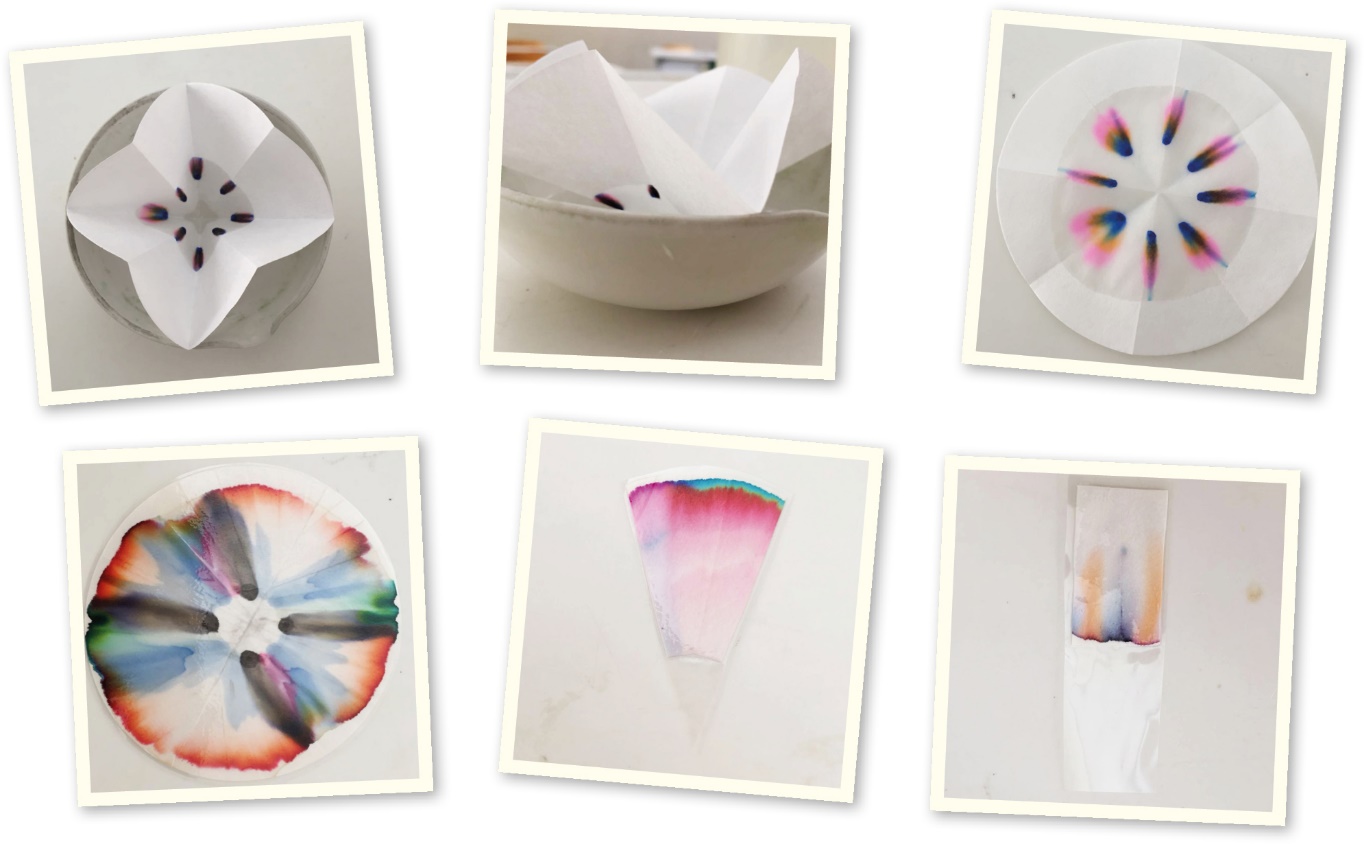 Protokoll Papierchromatografie Lösungsvorschlag.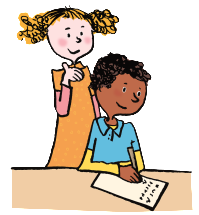 FRAGE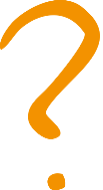 Woran liegt es, dass Schwarz unterschiedlich aussehen kann?VERMUTUNGDie schwarze Tinte in einem Filzstift ist nicht wirklich nur schwarz. Das liegt daran, dass schwarze Farbe ein Stoffgemisch aus mehreren Farben ist.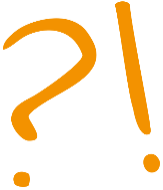 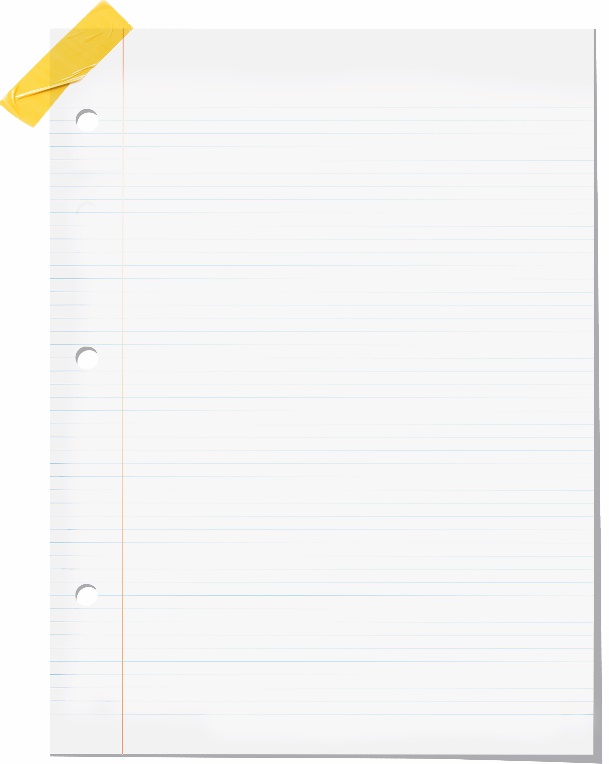 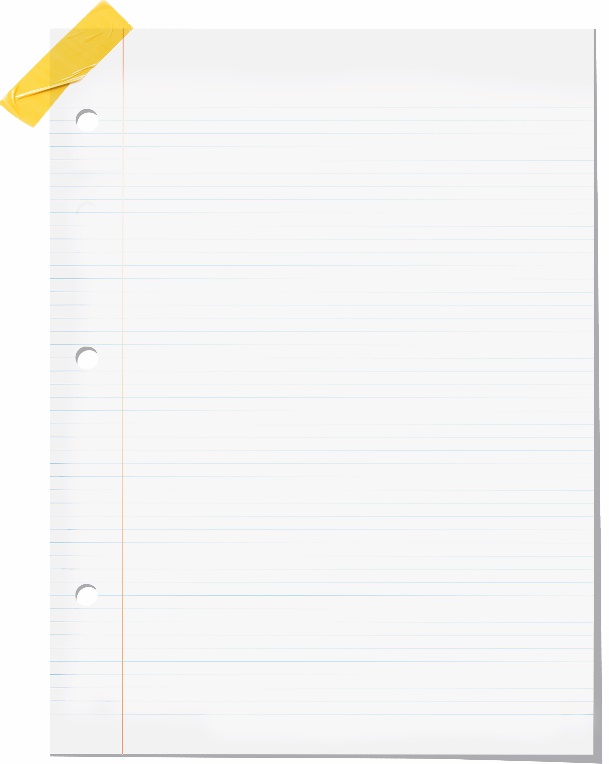 DURCHFÜHRUNGSchneide aus dem Filterpapier einen 3 cm breiten und 14 cm langen Streifen. Schreibe mit Bleistift deinen Namen an den oberen Rand.Setze mit dem Stift 2 cm vom unteren Rand entfernt einen ca. 2 mm großen Punkt.Fülle in ein hohes Becherglas etwa 1 cm hoch Wasser ein.Falte den Filterpapierstreifen am oberen Rand 1 cm nach hinten um.Hänge den Filterpapierstreifen von innen an den Rand des Becherglases. Zum Befestigen des Streifens kannst du eine Wäscheklammer nutzen.
Vorsicht! Der schwarze Punkt darf nicht in das Wasser tauchen.Nimm den Filterpapierstreifen nach 5 Minuten aus dem Wasser.VERSUCHSAUFBAU 	->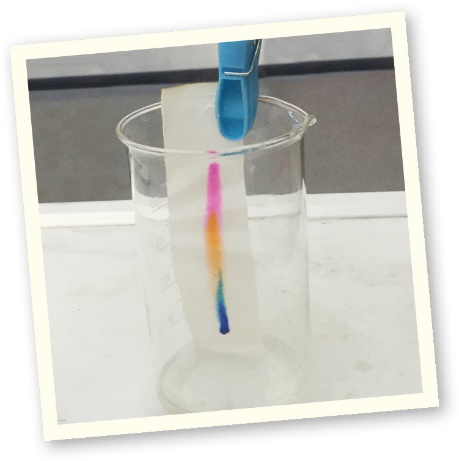 BEOBACHTUNG Beobachte den Filterpapierstreifen. Welche Veränderungen kannst du erkennen?Der Filterpapierstreifen nimmt Wasser auf. Erreicht das Wasser den schwarzen Punkt, zerfließt der Punkt nach oben.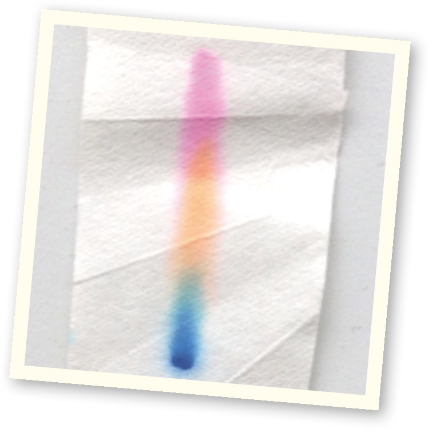 Nach 5 Minuten sind vom schwarzen Punkt ausgehend verschiedene Farben zu erkennen, aber kein schwarz mehr.AUSWERTUNG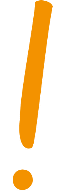 Vergleiche dein Beobachtungsergebnis mit deiner Vermutung. Meine Vermutung trifft zu.Oder:Meine Vermutung trifft nicht zu.Ist die schwarze Tinte ein Reinstoff oder ein Stoffgemisch? Begründe deine Aussage.Die schwarze Tinte ist ein Stoffgemisch, weil ich die unterschiedlichen Farben erkennen kann.Ergänze den Lückentext, beziehe dabei folgende Wörter ein:Reinstoff, Stoffgemisch, Trennverfahren, LösungsmittelDurch das Trennverfahren Papierchromatografie werden die 
unterschiedlichen Farben voneinander getrennt. Das Lösungsmittel 
ist Wasser. Die schwarze Tinte besteht aus mehreren Farben, daher 
ist sie kein Reinstoff, sondern ein Stoffgemisch.Name: 	 Datum: 	 Klasse: 	Protokoll PapierchromatografieFRAGEWoran liegt es, dass Schwarz unterschiedlich aussehen kann?VERMUTUNGDURCHFÜHRUNGSchneide aus dem Filterpapier einen 3 cm breiten und 14 cm langen Streifen. Schreibe mit Bleistift deinen Namen an den oberen Rand.Setze mit dem Stift 2 cm vom unteren Rand entfernt einen ca. 2 mm großen Punkt.Fülle in ein hohes Becherglas etwa 1 cm hoch Wasser ein.Falte den Filterpapierstreifen am oberen Rand 1 cm nach hinten um.Hänge den Filterpapierstreifen von innen an den Rand des Becherglases. Zum Befestigen des Streifens kannst du eine Wäscheklammer nutzen.
Vorsicht! Der schwarze Punkt darf nicht in das Wasser tauchen.Nimm den Filterpapierstreifen nach 5 Minuten aus dem Wasser.VERSUCHSAUFBAU 	->BEOBACHTUNGBeobachte den Filterpapierstreifen. Welche Veränderungen kannst du erkennen?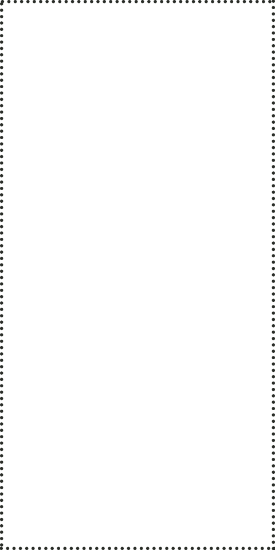 AUSWERTUNGVergleiche dein Beobachtungsergebnis mit deiner Vermutung. Ist die schwarze Tinte ein Reinstoff oder ein Stoffgemisch? Begründe deine Aussage.Ergänze den Lückentext, beziehe dabei folgende Wörter ein:Reinstoff, Stoffgemisch, Trennverfahren, LösungsmittelDurch das 	 Papierchromatografie werden die 
unterschiedlichen Farben voneinander getrennt. Das 	
ist Wasser. Die schwarze Tinte besteht aus mehreren Farben, daher ist sieKein 	, sondern ein 	.Themenfeld3.2. 	Stoffe im Alltag3.2. 	Stoffe im AlltagThema	Reinstoffe, Stoffgemische und Trennverfahren	Reinstoffe, Stoffgemische und TrennverfahrenBasiskonzept	Konzept der Erhaltung 	Konzept der Erhaltung Kompetenzen/ Niveaustufen2.1    	Energie und Materie gehen nicht verloren2.2.1 	Beobachten2.2.2 	Hypothesenbildung         	Planung und Durchführung         	Auswertung2.3.2 	Dokumentieren2.4.3 	Sicherheits-/VerhaltensregelnCCCCD
CC, DHinweis zum Versuch	SchülerversuchAggregatzustände
der ReinstoffeGasFlüssigkeitFeststoffGas inGemisch (Luft)--Flüssigkeit in-Lösung (Essig)-Feststoff in-Lösung (Limonade)Legierung (Münze)Aggregatzustände
der ReinstoffeGasFlüssigkeitFeststoffGas in-Schaum(Badeschaum)Hartschaum(Baustoff)Flüssigkeit inAerosol(Nebel, Wolken)Emulsion(Milch)-Feststoff inRauch (Qualm bei 
einem Lagerfeuer)Suspension(Wasserfarben)Gemenge(Granit)TrennverfahrenArt des damit zu trennenden StoffgemischesBeschreibung des VorgehensPhysikalische Eigenschaft, die die Trennung ermöglichtDekantierenSuspension(Aufschlämmung)Vorsichtiges Abgießen der flüssigen SchichtDichte      LöslichkeitFiltrieren/SiebenSuspension(Aufschlämmung)FeststoffgemischFührung durch ein Sieb oder einen Filter mit bestimmter Porengrößeunterschiedliche Teilchengröße oder KorngrößeEindampfenLösungErwärmen bis zum Sieden einer KomponenteSiedetemperaturDestillierenSuspension (Aufschlämmung)Lösung Emulsion
Erwärmen bis zum Sieden einer Komponente;  anschließendes Verflüssigen des  entstandenen Dampfes in einem Kondensator SiedepunktChromatographieLösung Emulsion
Eine mobile Phase (z.B. Wasser) durchfließt eine stationäre Phase (z.B. Filterpapier);in der mobilen Phase gelöste Stoffe werden unterschiedlich stark von der stationären Phase aufgehaltenAdsorption
Löslichkeit